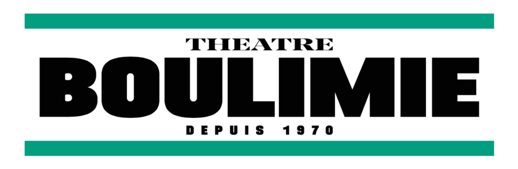 -espaces de répétition et studio audio-visuel-DEMANDE DE LOCATIONSALLE SOUHAITEE :Salle de répétitionSalle audiovisuelDATES SOUHAITEES : Du ___________________ au ____________________ POUR RABAIS (Cochez vos critères)ARTISTE (avec statuts de compagnie ou statut indépendant)ARTISTE LAUSANNOIS (avec statuts de compagnie ou statut indépendant)HUMORISTEAUTEUR SSAPOUR CONTRAT :Nom de la Compagnie :Adresse :Nom prénom de la personne de référence /signataire du contrat :Signature du sous-locataireDocument à renvoyer par courriel à : marion@theatreboulimie.com